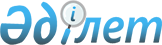 О внесении изменений и дополнения в постановление Правительства Республики Казахстан от 14 сентября 2001 года N 1207Постановление Правительства Республики Казахстан от 28 января 2003 года N 98      Правительство Республики Казахстан постановляет: 

      1. Внести в постановление  Правительства Республики Казахстан от 14 сентября 2001 года N 1207 "Об утверждении Программы по противодействию эпидемии СПИДа в Республике Казахстан на 2001-2005 годы" (САПП Республики Казахстан, 2001 г., N 32, ст. 424) следующие изменения и дополнение: 

      в тексте слова "Агентству Республики Казахстан по делам здравоохранения", "Агентство Республики Казахстан по делам здравоохранения" заменить соответственно словами "Министерству здравоохранения Республики Казахстан", "Министерство здравоохранения Республики Казахстан"; 

      в Программе по противодействию эпидемии СПИДа в Республике Казахстан на 2001-2005 годы, утвержденной указанным постановлением: 

      в тексте слова "АЗО", "Агентство Республики Казахстан по делам здравоохранения", "Агентству Республики Казахстан по делам здравоохранения", "Агентством Республики Казахстан по делам здравоохранения" заменить соответственно словами "МЗ РК", 

"Министерство здравоохранения Республики Казахстан", "Министерству здравоохранения Республики Казахстан", "Министерством здравоохранения Республики Казахстан"; 

      в разделе 1 "Паспорт": 

      в строке "Источники и объемы финансирования": 

      в абзаце первом: 

      цифры "47,264" заменить цифрами "30,615"; 

      цифры "12,943" заменить цифрами "8,405"; 

      цифры "11,015" заменить цифрами "8,405"; 

      цифры "11,015" заменить цифрами "8,405"; 

      цифры "15,668" заменить цифрами "15,115"; 

      цифры "17,601" заменить цифрами "12,0"; 

      слова "Министерство обороны - 12,805 млн. тенге, Министерство образования и науки - 1,190 млн. тенге" исключить; 

      дополнить словами "Министерство внутренних дел - 3,5 млн. тенге."; 

      в абзаце втором: 

      цифры "358,483" заменить цифрами "358,3"; 

      цифры "80,547" заменить цифрами "80,5"; 

      цифры "92,645" заменить цифрами "92,6"; 

      цифры "92,646" заменить цифрами "92,6"; 

      цифры "92,645" заменить цифрами "92,6"; 

      в разделе 6 "Необходимые ресурсы и источники финансирования": 

      таблицу абзаца второго изложить в следующей редакции: 

____________________________________________________________________ 

Средства         ! 2002 год! 2003 год! 2004 год! 2005 год! Всего 

-------------------------------------------------------------------- 

Республиканский 

бюджет               5,4      8,405     8,405      8,405   30,615 

Местные 

бюджеты             80,5       92,6      92,6       92,6    358,3 

-------------------------------------------------------------------- 

      в разделе 8 "План основных мероприятий по реализации программы": 

      в главе 8.2. "Информационно-образовательная работа по профилактике ВИЧ/СПИД": 

      в графе "Республиканский бюджет" строки, порядковый номер, 8.2.3 цифры "0,534" исключить; 

      графу "Республиканский бюджет" строки, порядковый номер, 8.2.4 изложить в следующей редакции: 

      "2002 год - 3,5 

      2003 год - 4,0 

      2004 год - 4,0 

      2005 год - 4,0 

      всего - 15,5"; 

      в графе "Республиканский бюджет" строки, порядковый номер, 8.2.5 цифры "12,805" исключить; 

      в графе "Республиканский бюджет" строки, порядковый номер, 8.2.7 цифры "0,656" исключить; 

      в строке, порядковый номер, 8.2.11: 

      графу "Сроки исполнения" изложить в следующей редакции: 

      "2003-2004 гг."; 

      графу "Республиканский бюджет" изложить в следующей редакции: 

      "2003 год - 1,005 

      2004 год - 1,005 

      всего - 2,01"; 

      графу "Республиканский бюджет" строки, порядковый номер, 8.2.12 изложить в следующей редакции: 

      "2002 год - 1,9 

      2003 год - 3,4 

      2004 год - 3,4 

      2005 год - 4,405 

      всего - 13,105"; 

      в главе 8.3. "Мероприятия по предупреждению распространения ВИЧ среди контингентов рискованного поведения": 

      в графе "Республиканский бюджет" строки, порядковый номер, 8.3.6 цифры "0,656" исключить. 

      2. Настоящее постановление вступает в силу со дня подписания.       Премьер-Министр 

      Республики Казахстан 
					© 2012. РГП на ПХВ «Институт законодательства и правовой информации Республики Казахстан» Министерства юстиции Республики Казахстан
				